DBU-Ausstellung ÜberLebensmittel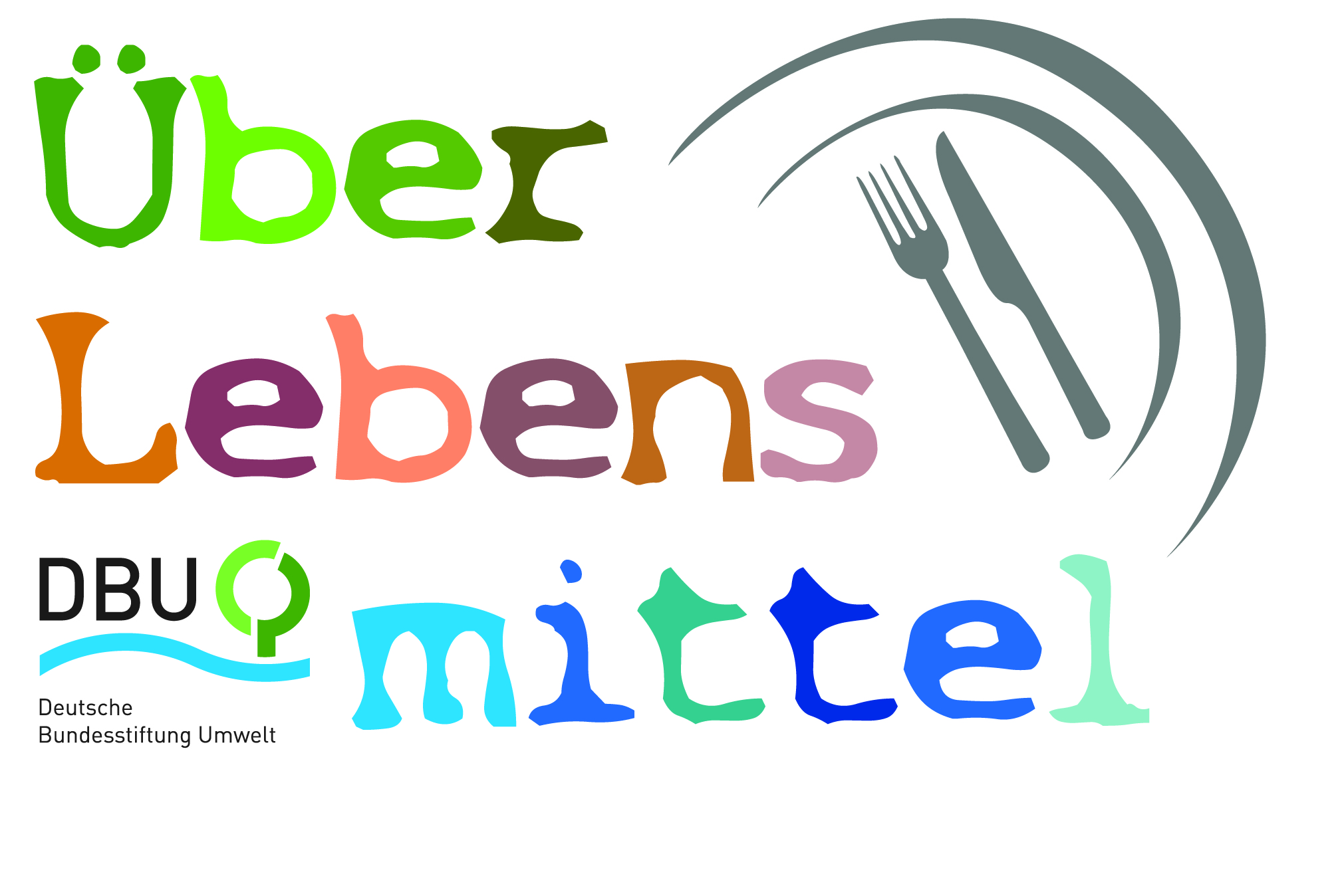 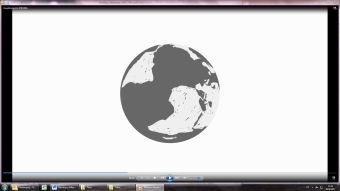 Wie viele Menschen lebten vor ungefähr 150 Jahren auf unserer Erde?S  1 Milliarde	Ö  2 Milliarden	B  3 Milliarden 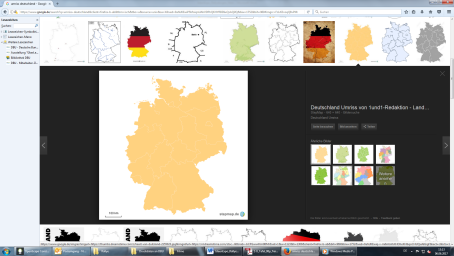 Wie viel Prozent der Fläche Deutschlands wird landwirtschaftlich genutzt?E  13,4 %           	K  33,9 % 		A  51,7 %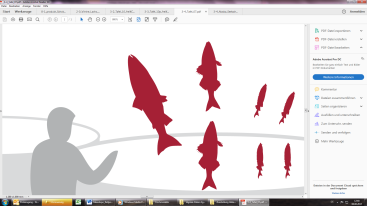 Worauf sollten wir beim Kauf und Verzehr vom Alaska-Seelachs achten, um den Fischbestand zu schonen?I  MSC-Siegel       O  ASC-Siegel 	T  FSC-SiegelWie viele Hühner leben in der ökologischen Haltung auf einem Quadratmeter im Stall?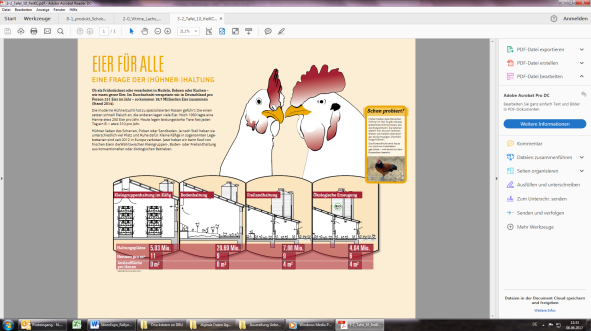 S  6 			L  9 			I  11Wann hat Rosenkohl in Deutschland Saison?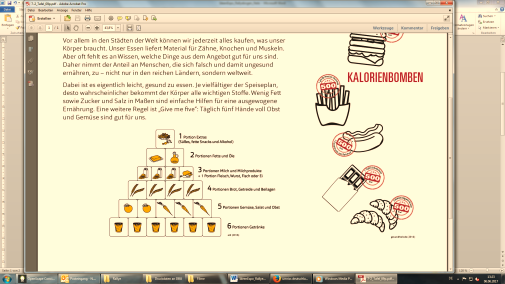 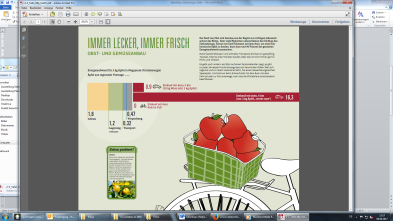 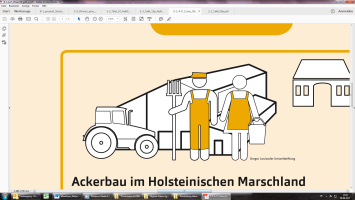 O  Herbst – Winter    A  Frühling – Sommer   N  Sommer - HerbstWelche Art der Landwirtschaft benutzt keine künstlichen Düngemittel? G  Konventionelle 	    N  Ökologische  	  H  Historische Wie viel Liter Milch produzierte eine Kuh 2014 in Deutschland durchschnittlich im Jahr?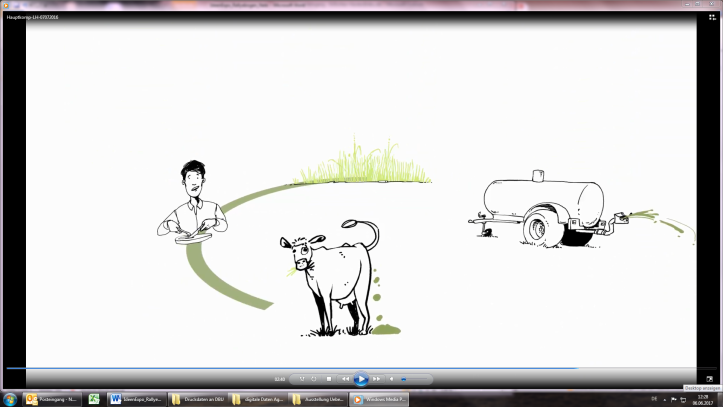 N  4.900 l 		E  5.600 l 		A  7.500 l 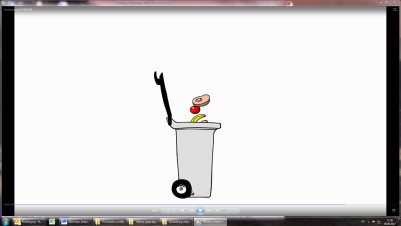 Wie viel Gemüse wirft durchschnittlich jede oder jeder von uns in Deutschland pro Jahr in die Mülltonne?P  4 kg		S  8 kg 		L  14 kgWas unterstützt das „Fairtrade“-Siegel?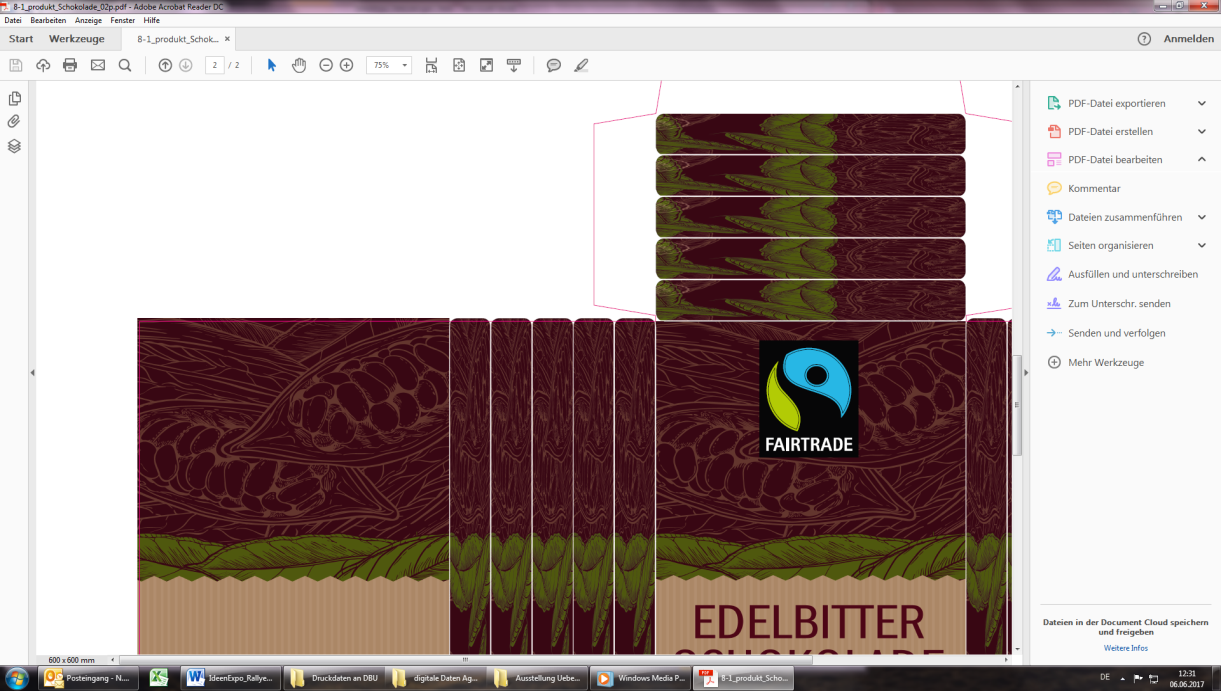 E  Faire Löhne und Verbot von Kinderarbeit C  Umweltfreundlichen TransportA  Steuerhinterziehung Wie viel Obst und Gemüse sollten wir pro Tag essen?T  „Give me three“ – also drei Hände vollS  „Give me five“ – also fünf Hände voll H  „Give me ten“ – also zehn Hände vollWas kannst du Gutes für unsere Umwelt tun?Du kannst zum Beispiel  1  2  3  4  5  6  7  8  9  10  und regionales Obst und Gemüse kaufen.